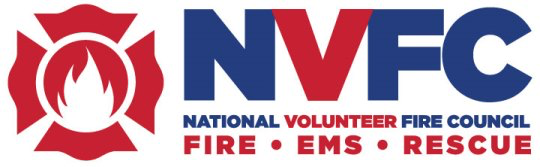 Final 115th Congress (2017-18) legislative status reportUpdated January 4, 2019Enacted legislation is listed first, followed by bills that were not enacted and will need to be reintroduced in the 116th Congress. enacted Not EnactedQuestions may be directed to Dave Finger (dave@nvfc.org), Chief of Legislative and Regulatory Affairs.Bill DescriptionBill Number(s)SponsorStatusSIREN Act H.R. 5429S. 2830  H.R. 2Gianforte (R-MT)Durbin (D-IL) Conway (R-TX)Introduced 4/5/2018Introduced 5/10/2018Became Law 12/20/2018NVFC-Backed SIREN Act Creating Rural EMS Grant Program Passes Congress, Goes to PresidentNVFC-Backed SIREN Act Creating Rural EMS Grant Program Passes Congress, Goes to PresidentNVFC-Backed SIREN Act Creating Rural EMS Grant Program Passes Congress, Goes to PresidentNVFC-Backed SIREN Act Creating Rural EMS Grant Program Passes Congress, Goes to PresidentBill DescriptionBill Number(s)SponsorStatusNational EMS Memorial Act H.R. 1031S. 1692Lynch (D-MA)Coons (D-DE)Became Public Law 11/3/2018Passed Senate 6/6/2018National EMS Memorial Legislation AdvancesNational EMS Memorial Legislation AdvancesNational EMS Memorial Legislation AdvancesNational EMS Memorial Legislation AdvancesBill DescriptionBill Number(s)SponsorStatusFirefighter Cancer Registry ActH.R. 931S. 382 Collins (R-NY) Menendez (D-NJ)Became Law 7/7/2018Reported by Committee 4/24/2018Firefighter Cancer Registry Act Passes House, Goes to PresidentFirefighter Cancer Registry Act Passes House, Goes to PresidentFirefighter Cancer Registry Act Passes House, Goes to PresidentFirefighter Cancer Registry Act Passes House, Goes to PresidentBill DescriptionBill DescriptionBill Number(s)SponsorChildren of Fallen Heroes Scholarship Act H.R. 949S. 597H.R. 1625Brian Fitzpatrick (R-PA)Casey (D-PA)Royce (R-CA)Introduced 3/9/2017Introduced 3/9/2017Became Law 3/23/2018Congress Passes FY 2018 Omnibus Appropriations Bill with Increased Funding for Emergency ServicesCongress Passes FY 2018 Omnibus Appropriations Bill with Increased Funding for Emergency ServicesCongress Passes FY 2018 Omnibus Appropriations Bill with Increased Funding for Emergency ServicesCongress Passes FY 2018 Omnibus Appropriations Bill with Increased Funding for Emergency ServicesBill DescriptionBill DescriptionBill Number(s)SponsorFY 2018 AFG/SAFER AppropriationsH.R. 3355H.R. 3354H.R. 1625 Carter (R-TX)Calvert (R-CA)
Royce (R-CA)Reported by Committee 7/21/2017Passed House 9/14/2017Became Law 3/23/2018Congress Passes FY 2018 Omnibus Appropriations Bill with Increased Funding for Emergency ServicesCongress Passes FY 2018 Omnibus Appropriations Bill with Increased Funding for Emergency ServicesCongress Passes FY 2018 Omnibus Appropriations Bill with Increased Funding for Emergency ServicesCongress Passes FY 2018 Omnibus Appropriations Bill with Increased Funding for Emergency ServicesBill DescriptionBill Number(s)SponsorStatusFY 2018 USFA Appropriations H.R. 3355 H.R. 3354H.R. 1625Carter (R-TX)Calvert (R-CA)
Royce (R-CA)Reported by Committee 7/21/2017Passed House 9/14/2017Became Law 3/23/2018Congress Passes FY 2018 Omnibus Appropriations Bill with Increased Funding for Emergency ServicesCongress Passes FY 2018 Omnibus Appropriations Bill with Increased Funding for Emergency ServicesCongress Passes FY 2018 Omnibus Appropriations Bill with Increased Funding for Emergency ServicesCongress Passes FY 2018 Omnibus Appropriations Bill with Increased Funding for Emergency ServicesBill DescriptionBill Number(s)SponsorStatusFY 2018 VFA AppropriationsH.R. 3354H.R. 1625Carter (R-TX)
Royce (R-CA)Passed House 9/14/2017Became Law 3/23/2018Congress Passes FY 2018 Omnibus Appropriations Bill with Increased Funding for Emergency ServicesCongress Passes FY 2018 Omnibus Appropriations Bill with Increased Funding for Emergency ServicesCongress Passes FY 2018 Omnibus Appropriations Bill with Increased Funding for Emergency ServicesCongress Passes FY 2018 Omnibus Appropriations Bill with Increased Funding for Emergency ServicesBill DescriptionBill Number(s)SponsorStatusAmbulance Transport Add-on PaymentsH.R. 3729S.967H.R. 1892 Nunes (R-CA)Stabenow (D-MI)Larson (D-CT)Reported by Committee 12/21/2017Introduced 4/27/2017Became Law 2/9/2018New Federal Budget Law Includes Several Fire and EMS ProvisionsNew Federal Budget Law Includes Several Fire and EMS ProvisionsNew Federal Budget Law Includes Several Fire and EMS ProvisionsNew Federal Budget Law Includes Several Fire and EMS ProvisionsBill DescriptionBill Number(s)SponsorStatusHonoring Hometown Heroes ActH.R. 1892S. 1108Larson (D-CT)Tester (D-MT)Became Law 2/9/2018Introduced 5/11/2017New Federal Budget Law Includes Several Fire and EMS ProvisionsNew Federal Budget Law Includes Several Fire and EMS ProvisionsNew Federal Budget Law Includes Several Fire and EMS ProvisionsNew Federal Budget Law Includes Several Fire and EMS ProvisionsBill DescriptionBill Number(s)SponsorStatusAFG/SAFER Reauthorization S. 829H.R. 3881H.R. 4661 McCain (R-AZ)Pascrell (D-NJ) Comstock (R-VA)Passed Senate 8/2/2017Introduced 9/28/2017Became Law 1/3/2018President Signs Reauthorization of AFG/SAFER/USFA Into LawPresident Signs Reauthorization of AFG/SAFER/USFA Into LawPresident Signs Reauthorization of AFG/SAFER/USFA Into LawPresident Signs Reauthorization of AFG/SAFER/USFA Into LawBill DescriptionBill Number(s)SponsorStatusLOSAP Cap Act H.R. 1720s. 1239H.R. 1King (R-NY)Collins (R-ME)Brady (R-TX)Introduced 3/24/2017Introduced 5/25/2017Became Law 12/22/2017Congress Passes Tax Reform Legislation Including NVFC-Supported ProvisionsCongress Passes Tax Reform Legislation Including NVFC-Supported ProvisionsCongress Passes Tax Reform Legislation Including NVFC-Supported ProvisionsCongress Passes Tax Reform Legislation Including NVFC-Supported ProvisionsBill DescriptionBill Number(s)SponsorStatusFire Sprinkler Incentive Act H.R. 1481S. 602H.R. 1Reed (R-NY)Collins (R-ME)
Brady (R-TX)Introduced 3/9/2017Introduced 3/9/2017Became Law 12/22/2017Congress Passes Tax Reform Legislation Including NVFC-Supported ProvisionsCongress Passes Tax Reform Legislation Including NVFC-Supported ProvisionsCongress Passes Tax Reform Legislation Including NVFC-Supported ProvisionsCongress Passes Tax Reform Legislation Including NVFC-Supported ProvisionsBill DescriptionBill Number(s)SponsorStatusProtecting Patient Access to Emergency Medications Act H.R. 304S. 916Hudson (R-NC)Cassidy (R-LA)Became Law 11/17/2017Passed Senate 5/23/2018Protecting Patient Access to Emergency Medications Act Passes House, Goes to PresidentProtecting Patient Access to Emergency Medications Act Passes House, Goes to PresidentProtecting Patient Access to Emergency Medications Act Passes House, Goes to PresidentProtecting Patient Access to Emergency Medications Act Passes House, Goes to PresidentBill DescriptionBill DescriptionBill Number(s)SponsorStatusFY 2019 AFG/SAFER AppropriationsFY 2019 AFG/SAFER AppropriationsS. 3109 None Assigned Capito (R-WV) Not introduced Reported by Committee 6/21/2018Reported by Committee 7/25/2018FY 2019 Homeland Security Appropriations Bill Advances in the SenateFY 2019 Homeland Security Appropriations Bill Advances in the SenateFY 2019 Homeland Security Appropriations Bill Advances in the SenateFY 2019 Homeland Security Appropriations Bill Advances in the SenateFY 2019 Homeland Security Appropriations Bill Advances in the SenateBill DescriptionBill DescriptionBill Number(s)SponsorStatusFY 2019 USFA AppropriationsFY 2019 USFA AppropriationsS. 3109None AssignedCapito (R-WV) Not introducedReported by Committee 6/21/2018Reported by Committee 7/25/2018FY 2019 Homeland Security Appropriations Bill Advances in the SenateFY 2019 Homeland Security Appropriations Bill Advances in the SenateFY 2019 Homeland Security Appropriations Bill Advances in the SenateFY 2019 Homeland Security Appropriations Bill Advances in the SenateFY 2019 Homeland Security Appropriations Bill Advances in the SenateBill DescriptionBill DescriptionBill Number(s)SponsorStatusFY 2019 VFA AppropriationsFY 2019 VFA AppropriationsH.R. 6147S. 3073Calvert (R-CA)Murkowski (R-AK)Passed House 7/19/2018Passed Committee 6/14/2018House and Senate Committees Pass FY 2019 Interior Appropriations BillsHouse and Senate Committees Pass FY 2019 Interior Appropriations BillsHouse and Senate Committees Pass FY 2019 Interior Appropriations BillsHouse and Senate Committees Pass FY 2019 Interior Appropriations BillsHouse and Senate Committees Pass FY 2019 Interior Appropriations BillsBill DescriptionBill DescriptionBill Number(s)SponsorStatusFire Police Fairness ActFire Police Fairness ActH.R. 3918S. 2871Courtney (D-CT)Blumenthal (D-CT)Introduced 10/3/2017Introduced 5/16/2018Legislation Introduced Clarifying that Fire Police are Public Safety OfficersLegislation Introduced Clarifying that Fire Police are Public Safety OfficersLegislation Introduced Clarifying that Fire Police are Public Safety OfficersLegislation Introduced Clarifying that Fire Police are Public Safety OfficersLegislation Introduced Clarifying that Fire Police are Public Safety OfficersBill DescriptionBill DescriptionBill Number(s)SponsorStatusVolunteer Responder Incentive Protection Act (VRIPA)Volunteer Responder Incentive Protection Act (VRIPA)H.R. 1550S. 1238H.R. 5282S. 2526Reichert (R-WA)Collins (R-ME)Kelly (R-PA)
Hatch (R-UT)Introduced 3/15/2017Introduced 5/25/2017Introduced 3/14/2018Introduced 3/8/2018Volunteer Recruitment and Retention Bills Introduced in the SenateVolunteer Responder Incentive Protection Act Introduced in the HouseVolunteer Recruitment and Retention Bills Introduced in the SenateVolunteer Responder Incentive Protection Act Introduced in the HouseVolunteer Recruitment and Retention Bills Introduced in the SenateVolunteer Responder Incentive Protection Act Introduced in the HouseVolunteer Recruitment and Retention Bills Introduced in the SenateVolunteer Responder Incentive Protection Act Introduced in the HouseVolunteer Recruitment and Retention Bills Introduced in the SenateVolunteer Responder Incentive Protection Act Introduced in the HouseBill DescriptionBill Number(s)Bill Number(s)SponsorStatusState Fire Assistance Grant Program Appropriations H.R. 6147S. 3073 H.R. 6147S. 3073 Calvert (R-CA)Murkowski (R-AK)Passed House 7/19/2018Passed Committee 6/14/2018House and Senate Committees Pass FY 2019 Interior Appropriations BillsNVFC Co-Signs Letter to Congress in Support of SFA and VFA ProgramsHouse and Senate Committees Pass FY 2019 Interior Appropriations BillsNVFC Co-Signs Letter to Congress in Support of SFA and VFA ProgramsHouse and Senate Committees Pass FY 2019 Interior Appropriations BillsNVFC Co-Signs Letter to Congress in Support of SFA and VFA ProgramsHouse and Senate Committees Pass FY 2019 Interior Appropriations BillsNVFC Co-Signs Letter to Congress in Support of SFA and VFA ProgramsHouse and Senate Committees Pass FY 2019 Interior Appropriations BillsNVFC Co-Signs Letter to Congress in Support of SFA and VFA ProgramsBill DescriptionBill Number(s)Bill Number(s)SponsorStatusHelp Encourage a Lifetime of Public Service (HELPS) ActS. 3124 S. 3124 Heitkamp (D-ND) Introduced 6/25/2018Senate Bill Introduced to Give Volunteer Emergency Responders Student Debt ReliefSenate Bill Introduced to Give Volunteer Emergency Responders Student Debt ReliefSenate Bill Introduced to Give Volunteer Emergency Responders Student Debt ReliefSenate Bill Introduced to Give Volunteer Emergency Responders Student Debt ReliefSenate Bill Introduced to Give Volunteer Emergency Responders Student Debt ReliefBill DescriptionBill Number(s)Bill Number(s)SponsorStatusVolunteer First Responder Loan Forgiveness Act S. 2207 S. 2207 Tester (D-MT) Introduced 12/7/2017Senate Bill Introduced to Make Volunteers Eligible for Federal Student Loan Forgiveness ProgramSenate Bill Introduced to Make Volunteers Eligible for Federal Student Loan Forgiveness ProgramSenate Bill Introduced to Make Volunteers Eligible for Federal Student Loan Forgiveness ProgramSenate Bill Introduced to Make Volunteers Eligible for Federal Student Loan Forgiveness ProgramSenate Bill Introduced to Make Volunteers Eligible for Federal Student Loan Forgiveness ProgramBill DescriptionBill Number(s)Bill Number(s)SponsorStatusVolunteer First Responder Housing ActS. 1831 S. 1831 Heitkamp (D-ND) Introduced 9/19/2017Volunteer First Responder Housing Act Introduced in SenateVolunteer First Responder Housing Act Introduced in SenateVolunteer First Responder Housing Act Introduced in SenateVolunteer First Responder Housing Act Introduced in SenateVolunteer First Responder Housing Act Introduced in SenateBill DescriptionBill Number(s)Bill Number(s)SponsorStatusThin Blue Line Act H.R. 115S. 1085 H.R. 115S. 1085 Buchanan (R-FL)Toomey (R-PA) Passed House 5/18/2017Introduced 5/10/2017House of Representatives Passes the Thin Blue Line ActHouse of Representatives Passes the Thin Blue Line ActHouse of Representatives Passes the Thin Blue Line ActHouse of Representatives Passes the Thin Blue Line ActHouse of Representatives Passes the Thin Blue Line ActBill DescriptionBill Number(s)Bill Number(s)SponsorStatusProtecting Volunteer Firefighters and Emergency Responders Act H.R. 1991H.R. 1991Barletta (R-PA) Introduced 4/6/2017Protecting Volunteer Firefighters and Emergency Responders Act Introduced in the HouseProtecting Volunteer Firefighters and Emergency Responders Act Introduced in the HouseProtecting Volunteer Firefighters and Emergency Responders Act Introduced in the HouseProtecting Volunteer Firefighters and Emergency Responders Act Introduced in the HouseProtecting Volunteer Firefighters and Emergency Responders Act Introduced in the House